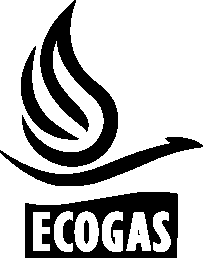 REGISTRO DE BAJADA Y TAPADAREGISTRO DE BAJADA Y TAPADAREGISTRO DE BAJADA Y TAPADAREGISTRO DE BAJADA Y TAPADAREGISTRO DE BAJADA Y TAPADAREGISTRO DE BAJADA Y TAPADAREGISTRO DE BAJADA Y TAPADAF-OBR-04REV. 00F-OBR-04REV. 00DC NºFECHA    FECHA          /       /OBRAHOJA       HOJA                /TRAMOPROGRESIVAPROGRESIVATAPADA (m)TAPADA (m)CUMPLE REQUISITOS BAJADACUMPLE REQUISITOS BAJADACUMPLE REQUISITOS TAPADAOBSERVACIONESOBSERVACIONESOBSERVACIONESOBSERVACIONESOBSERVACIONESSI / NOSI / NOSI / NOSI / NOSI / NOSI / NOSI / NOSI / NOSI / NOSI / NOSI / NOSI / NOSI / NOSI / NOSI / NOSI / NOSI / NOSI / NOSI / NOSI / NOSI / NOSI / NOSI / NOSI / NOSI / NOSI / NOSI / NOSI / NOSI / NOSI / NOSI / NOSI / NOSI / NOSI / NOSI / NOSI / NOSI / NOSI / NOSI / NOSI / NOSI / NOSI / NOSI / NOSI / NOSI / NOSI / NOSI / NOSI / NOSI / NOSI / NOSI / NOSI / NOSI / NOSI / NOSI / NOSI / NOSI / NOSI / NOSI / NOSI / NOSI / NOSI / NOSI / NOSI / NOSI / NOSI / NOSI / NOSI / NOSI / NOSI / NOSI / NOSI / NOSI / NOSI / NOSI / NOSI / NOSI / NOSI / NOSI / NOSI / NOSI / NOFIRMASFIRMASFIRMASEJECUTOR DEL REGISTROEJECUTOR DEL REGISTRORESPONSABLE DE CALIDAD DEL CONTRATISTARESPONSABLE DE CALIDAD DEL CONTRATISTARESPONSABLE DE CALIDAD DEL CONTRATISTARESPONSABLE TÉCNICORESPONSABLE TÉCNICORESPONSABLE TÉCNICORESPONSABLE TÉCNICO